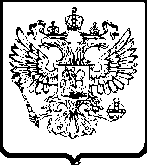 УПРАВЛЕНИЕ ФЕДЕРАЛЬНОЙ АНТИМОНОПОЛЬНОЙ СЛУЖБЫПО ТЮМЕНСКОЙ ОБЛАСТИ. Тюмень,  ул. Холодильная, 58а                                                               тел. 50-31-55АКТ   ПРОВЕРКИ №16г. Тюмень                                                                                              26 июня 2013г.На основании приказа Тюменского УФАС России от 29.05.2013 №245, проведено плановое контрольное мероприятие в отношении ИП Агаева Н.Ф. Уведомление о проведении проверки ИП Агаеву Н.Ф. вручено 20.06.2013.Лица, проводившие проверку: главный специалист-эксперт Щеткова Наталья Сергеевна, специалист-эксперт  Кухарева Александра Валериевна.В проведении проверки принимал участие ИП Агаев Н.Ф.Предметом проводимой проверки является соблюдение требований антимонопольного законодательства при использовании муниципального имущества, предоставленного департаментом имущественных отношений администрации г.Тюмени в качестве муниципальной преференции.Период, за который проведена проверка соблюдения антимонопольного законодательства: с момента предоставления муниципальной преференции по настоящее время.Срок проведения проверки:  с 01.06.2013 по 28.06.2013 года.Дата проведения проверки: 26.06.2013.Продолжительность проверки: 1 рабочий день.Акт составлен Щетковой Н.С.В соответствии с заявлением департамента имущественных отношений администрации г.Тюмени от 02.12.2011 №9805  согласие антимонопольного органа испрашивалось на предоставление ИП Агаеву Н.Ф. муниципальной преференции путем передачи в аренду недвижимого имущества, находящегося по адресу: г.Тюмень, ул. Мельникайте, д. 48/1 (нежилое помещение площадью 154 кв.м.).Письмом Тюменского УФАС России от 06.12.2011 №ДШ/8959 было согласовано предоставление муниципальной преференции путем передачи указанного недвижимого имущества в аренду сроком на 5 лет и введено ограничение по использованию государственного имущества в указанных в заявлении целях – поддержка субъектов малого и среднего предпринимательства.В ходе проверки установлено, что недвижимое имущество было передано ИП Агаеву Н.Ф. на основании договора аренды от 06.02.2012 года №021228579. Вместе с тем, в ходе проведения проверки также было установлено, что указанный договоры аренды муниципального имущества расторгнут на основании дополнительного соглашения от 13.05.2013г. №051329669.Кроме того, в ходе проведения проверки установлено, что Агаев Н.Ф. прекратил осуществлять деятельность в качестве индивидуального предпринимателя. В подтверждение ИП Агаевым Н.Ф. представлено свидетельство о государственной регистрации прекращения физическим лицом деятельности в качестве индивидуального предпринимателя и уведомление о снятии с учет физического лица в налоговом органе.Письмом Тюменского УФАС России от 20.03.2013 №ДШ/1722 было дано согласие на предоставление вышеуказанного муниципального нежилого помещения департаментом имущественных отношений администрации г.Тюмени в аренду ООО «ЯМАЛ» сроком на 5 лет. В настоящее время в нежилом помещении площадью 154 кв.м. по адресу г.Тюмень, ул. Мельникайте, д. 48/1 расположен продовольственный магазин ООО «ЯМАЛ».Прилагаемые документы (копии): - приказ Тюменского УФАС России от 29.05.2013 №245 о проведении плановой выездной проверки;- письмо в адрес ИП Агаева Н.Ф. от 29.05.2013 №НЩ/3331 о проведении проверки;- договор аренды №021228579 от 06.02.2012г.;- дополнительное соглашение №051329669 от 13.05.2013;- акт приема-передачи нежилого помещения от 21.04.2013;- свидетельство о государственной регистрации прекращения физическим лицом деятельности в качестве индивидуального предпринимателя от 01.04.2013;- уведомление о снятии с учет физического лица в налоговом органе №5367 от 01.04.2013.Подписи лиц, проводивших проверку:                       ___________  А.В. КухареваС актом проверки ознакомлен, копию акта получил:«____»_________ 2013 г.                                                                      _____________ Н.Ф. АгаевРуководитель инспекции                                                ___________ Н.С. Щеткова